 АДМИНИСТРАЦИЯ НОВОСОКУЛАКСКОГО СЕЛЬСОВЕТА                            САРАКТАШСКОГО РАЙОНА ОРЕНБУРГСКОЙ ОБЛАСТИ                                      П О С Т А Н О В Л Е Н И Е30.05.2022г 			      с. Новосокулак          	            № 25-п              Об утверждении списка невостребованных земельных долейВ соответствии со ст. 12.1 Федерального закона от 24.07.2002 года №101-ФЗ «Об обороте земель сельскохозяйственного назначения» администрация МО «Новосокулакский сельсовет  Саракташского района Оренбургской области» опубликовала список невостребованных земельных долей на земельный участок с кадастровым номером 56:26:0000000:95, земли сельскохозяйственного назначения, адрес (местоположение):  Местоположение установлено относительно ориентира, расположенного за пределами участка. Ориентир клуб. Участок находится примерно в 6 км от ориентира по направлению на север. Почтовый адрес ориентира: Оренбургская область, Саракташский район, с. Ислаевка в Общественно-политической газете Саракташского района Оренбургской области 16.04.2021 года №14(12406) - извещение № 667, размещен на официальном сайте администрации МО «Новосокулакский сельсовет Саракташского района Оренбургской области» и на информационных щитах, расположенных на территории Муниципального образования «Новосокулакский сельсовет Саракташского района Оренбургской области» по месту расположения земельного участка, находящегося в общей долевой собственности.             Общее собрание участников долевой собственности на земельный участок с кадастровым  номером 56:26:0000000:95, земли сельскохозяйственного назначения, адрес (местоположение): Местоположение установлено относительно ориентира, расположенного за пределами участка. Ориентир клуб. Участок находится примерно в 6 км от ориентира по направлению на север. Почтовый адрес ориентира: Оренбургская область, Саракташский район, с. Ислаевка проводилось 27.05.2022года по адресу: Оренбургская область, Саракташский район, с. Новосокулак, ул. Центральная, д.41, в здании Дома культуры в  10 часов 30 минут. О предстоящем собрании было объявлено за 40 дней до его проведения посредством опубликования в  Общественно-политической газете Саракташского района Оренбургской области «Пульс Дня» 15.04.2022года № 14 (12458), на официальном сайте администрации МО «Новосокулакский сельсовет Саракташского района Оренбургской области» и размещения на информационных щитах, расположенных на территории Муниципального образования «Новосокулакский сельсовет Саракташского района Оренбургской области» по месту расположения земельного участка, находящегося в общей долевой собственности.Общее количество собственников невостребованных земельных долей: 64 (Шестьдесят четыре). Лица, считающие, что они или принадлежащие им земельные доли необоснованно включены в список невостребованных земельных долей, по основаниям п.6 ст.12.1 Федерального закона от 24.07.2002 года №101-ФЗ «Об обороте земель сельскохозяйственного назначения» обратились в письменной форме в администрацию МО «Новосокулакский сельсовет Саракташского района Оренбургской области» об исключении указанных лиц и (или) земельных долей из списка невостребованных земельных долей - 32(Тридцать два) человек, 32(Тридцать две)  доли. На собрании присутствовало- о (ноль) собственников, что в силу ст. 14.1 Федерального закона от 24.07.2002 года №101-ФЗ «Об обороте земель сельскохозяйственного назначения» является менее чем 50 процентов их общего числа собственников, кворум не имеется, собрание не состоялось.Руководствуясь ст.12.1 Федерального закона от 24.07.2002 года №101-ФЗ «Об обороте земель сельскохозяйственного назначения»Утвердить список лиц, земельные доли которых могут быть признаны невостребованными на земельный участок с кадастровым  номером 56:26:0000000:95, земли сельскохозяйственного назначения, адрес (местоположение): Местоположение установлено относительно ориентира, расположенного за пределами участка. Ориентир клуб. Участок находится примерно в 6 км от ориентира по направлению на север. Почтовый адрес ориентира: Оренбургская область, Саракташский район, с. Ислаевка (приложение №1).Постановление вступает в силу со дня его обнародования и размещения на официальном сайте МО Новосокулакский сельсовет в сети «Интернет», а также на информационных щитах, расположенных на территории Муниципального образования «Новосокулакский сельсовет Саракташского района Оренбургской области» по месту расположения земельного участка, находящегося в общей долевой собственности.Контроль за исполнением постановления оставляю за собой.Глава муниципального образования                                      А.Н. Гусак Разослано: прокурору района,  администрации района, в дело.Приложение №1 к постановлению № 25-п     от 30.05.2022 года    Список  утвержденных невостребованных земельных долей участников общей долевой собственности на земельный участок с кадастровым  номером 56:26:0000000:95, земли сельскохозяйственного назначения, адрес (местоположение): Местоположение установлено относительно ориентира, расположенного за пределами участка. Ориентир клуб. Участок находится примерно в 6 км от ориентира по направлению на север. Почтовый адрес ориентира: Оренбургская область, Саракташский район, с. ИслаевкаАмирова Румия Самятовна, Володарец Геннадий Иванович, Вуцен- Лаздан Иван Петрович, Вуцен-Лаздан Мария Яковлевна, Греку Вера Кирилловна, Гущин Александр Михайлович, Ефимова Мария Ивановна, Кошелев Олег Иванович, Красилова Александра Дмитриевна, Манеев Хурмат Гиниятович, Манеева Магруй Камалетдиновна, Молушенко Анна Павловна, Пономарев Анатолий Владимирович, Пономарева Таисия Семеновна, Прихода Елена Мироновна, Прокофьев Андрей Михайлович, Сайфутдинова Зульхабера Хайрулловна, Салихов Сайфулла Хайруллович, Салихов Самигулла Хайруллиевич, Салихова Габида Гумаровна, Салихова Фархибану Хаматзетдиновна, Середина Мария Митрофановна, Сысоев Александр Васильевич, Сысоева Анастасия Никитовна, Труханова  Вера  Павловна, Тюрин Павел Иванович, Тюрина Любовь Алексеевна, Ферзалиева Елена Никитовна, Флегантов Виктор Петрович, Чернова Анна Семеновна, Чернова Елизавета Ивановна.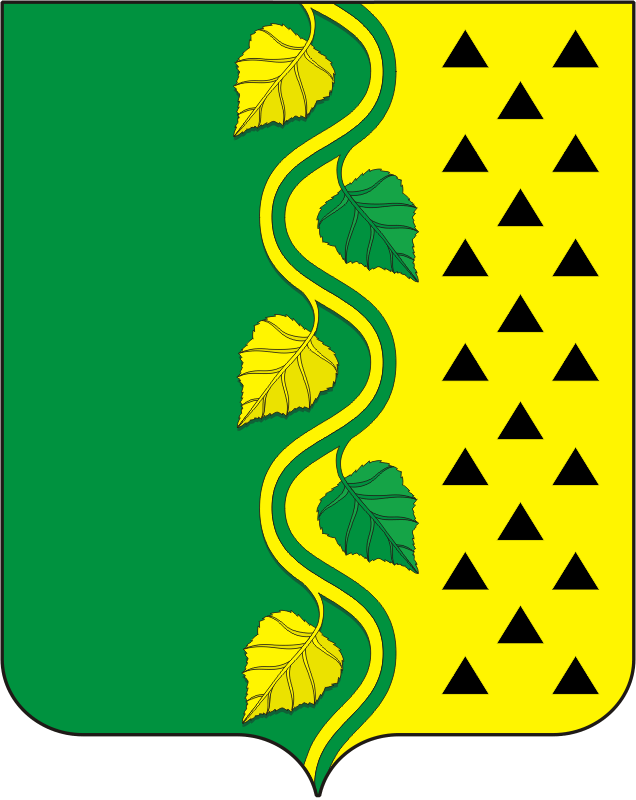 